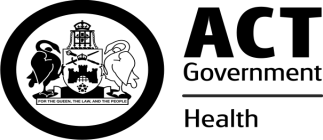 RABIES/AUSTRALIAN BAT LYSSAVIRUS POST EXPOSURE PROPHYLAXIS FORM CASE DETAILSCASE DETAILSCASE DETAILSCASE DETAILSName_______________________________________________________________________DOB ____ /____ /_____Address _________________________________________________________________________________________Gender __________________________  Country of birth_________________________________________________   Home phone____________________________________ Mobile___________________________________________If a child, Parent/Guardian Name_____________________________________________________________________        Aboriginal     Torres Strait Islander       Aboriginal & Torres Strait Islander        Neither      Not stated Name_______________________________________________________________________DOB ____ /____ /_____Address _________________________________________________________________________________________Gender __________________________  Country of birth_________________________________________________   Home phone____________________________________ Mobile___________________________________________If a child, Parent/Guardian Name_____________________________________________________________________        Aboriginal     Torres Strait Islander       Aboriginal & Torres Strait Islander        Neither      Not stated Name_______________________________________________________________________DOB ____ /____ /_____Address _________________________________________________________________________________________Gender __________________________  Country of birth_________________________________________________   Home phone____________________________________ Mobile___________________________________________If a child, Parent/Guardian Name_____________________________________________________________________        Aboriginal     Torres Strait Islander       Aboriginal & Torres Strait Islander        Neither      Not stated Name_______________________________________________________________________DOB ____ /____ /_____Address _________________________________________________________________________________________Gender __________________________  Country of birth_________________________________________________   Home phone____________________________________ Mobile___________________________________________If a child, Parent/Guardian Name_____________________________________________________________________        Aboriginal     Torres Strait Islander       Aboriginal & Torres Strait Islander        Neither      Not stated NOTIFICATION DETAILSNOTIFICATION DETAILSNOTIFICATION DETAILSNOTIFICATION DETAILSDate and Time of Notification: _______________________________________________________________________ Name of person reporting exposure: __________________________________________________________________Address: _____________________________________________________________ Phone: ____________________  Date and Time of Notification: _______________________________________________________________________ Name of person reporting exposure: __________________________________________________________________Address: _____________________________________________________________ Phone: ____________________  Date and Time of Notification: _______________________________________________________________________ Name of person reporting exposure: __________________________________________________________________Address: _____________________________________________________________ Phone: ____________________  Date and Time of Notification: _______________________________________________________________________ Name of person reporting exposure: __________________________________________________________________Address: _____________________________________________________________ Phone: ____________________  EXPOSURE DETAILSEXPOSURE DETAILSEXPOSURE DETAILSEXPOSURE DETAILSDate of exposure: ____ /____ /_____  Geographical location of exposure: ___________________________________Description of incident: ____________________________________________________________________________Type of exposure:             Bite     Scratch     Puncture     Lick (to broken skin)     OtherDetails:_________________________________________________________________________________________Site of wound: ___________________________________________________________________________________ Depth/severity of wound (e.g. did the wound bleed?): ___________________________________________________  Date of exposure: ____ /____ /_____  Geographical location of exposure: ___________________________________Description of incident: ____________________________________________________________________________Type of exposure:             Bite     Scratch     Puncture     Lick (to broken skin)     OtherDetails:_________________________________________________________________________________________Site of wound: ___________________________________________________________________________________ Depth/severity of wound (e.g. did the wound bleed?): ___________________________________________________  Date of exposure: ____ /____ /_____  Geographical location of exposure: ___________________________________Description of incident: ____________________________________________________________________________Type of exposure:             Bite     Scratch     Puncture     Lick (to broken skin)     OtherDetails:_________________________________________________________________________________________Site of wound: ___________________________________________________________________________________ Depth/severity of wound (e.g. did the wound bleed?): ___________________________________________________  Date of exposure: ____ /____ /_____  Geographical location of exposure: ___________________________________Description of incident: ____________________________________________________________________________Type of exposure:             Bite     Scratch     Puncture     Lick (to broken skin)     OtherDetails:_________________________________________________________________________________________Site of wound: ___________________________________________________________________________________ Depth/severity of wound (e.g. did the wound bleed?): ___________________________________________________  ANIMAL DETAILSANIMAL DETAILSANIMAL DETAILSANIMAL DETAILSType of animal:___________________________________________________________________________________Did the animal appear unwell?                                                                       Yes         No          UnknownDetails: ________________________________________________________________________________________Was the animal agitated or unnaturally aggressive?                                          Yes         No          UnknownDetails:  _______________________________________________________________________________________Is the animal available for testing? 	                                                         Yes         No          UnknownIf tested, was the animal positive for rabies/Australian Bat Lyssavirus? 	           Yes         No          UnknownDetails of testing: _______________________________________________________________________________Type of animal:___________________________________________________________________________________Did the animal appear unwell?                                                                       Yes         No          UnknownDetails: ________________________________________________________________________________________Was the animal agitated or unnaturally aggressive?                                          Yes         No          UnknownDetails:  _______________________________________________________________________________________Is the animal available for testing? 	                                                         Yes         No          UnknownIf tested, was the animal positive for rabies/Australian Bat Lyssavirus? 	           Yes         No          UnknownDetails of testing: _______________________________________________________________________________Type of animal:___________________________________________________________________________________Did the animal appear unwell?                                                                       Yes         No          UnknownDetails: ________________________________________________________________________________________Was the animal agitated or unnaturally aggressive?                                          Yes         No          UnknownDetails:  _______________________________________________________________________________________Is the animal available for testing? 	                                                         Yes         No          UnknownIf tested, was the animal positive for rabies/Australian Bat Lyssavirus? 	           Yes         No          UnknownDetails of testing: _______________________________________________________________________________Type of animal:___________________________________________________________________________________Did the animal appear unwell?                                                                       Yes         No          UnknownDetails: ________________________________________________________________________________________Was the animal agitated or unnaturally aggressive?                                          Yes         No          UnknownDetails:  _______________________________________________________________________________________Is the animal available for testing? 	                                                         Yes         No          UnknownIf tested, was the animal positive for rabies/Australian Bat Lyssavirus? 	           Yes         No          UnknownDetails of testing: _______________________________________________________________________________CASE HISTORYCASE HISTORYCASE HISTORYCASE HISTORYWas the wound sustained at work?	                                                         Yes         No          UnknownIf so, occupation: _______________________________________________________________________________Did the case spend more than a month in a rabies endemic area?                      Yes         No          UnknownWas the case working with mammals in a rabies endemic area?                         Yes         No          UnknownDid the case work with live lyssavirus in a laboratory?                                       Yes         No          UnknownIs the case immunocompromised?                                                                  Yes         No          UnknownWas the wound sustained at work?	                                                         Yes         No          UnknownIf so, occupation: _______________________________________________________________________________Did the case spend more than a month in a rabies endemic area?                      Yes         No          UnknownWas the case working with mammals in a rabies endemic area?                         Yes         No          UnknownDid the case work with live lyssavirus in a laboratory?                                       Yes         No          UnknownIs the case immunocompromised?                                                                  Yes         No          UnknownWas the wound sustained at work?	                                                         Yes         No          UnknownIf so, occupation: _______________________________________________________________________________Did the case spend more than a month in a rabies endemic area?                      Yes         No          UnknownWas the case working with mammals in a rabies endemic area?                         Yes         No          UnknownDid the case work with live lyssavirus in a laboratory?                                       Yes         No          UnknownIs the case immunocompromised?                                                                  Yes         No          UnknownWas the wound sustained at work?	                                                         Yes         No          UnknownIf so, occupation: _______________________________________________________________________________Did the case spend more than a month in a rabies endemic area?                      Yes         No          UnknownWas the case working with mammals in a rabies endemic area?                         Yes         No          UnknownDid the case work with live lyssavirus in a laboratory?                                       Yes         No          UnknownIs the case immunocompromised?                                                                  Yes         No          UnknownPRE EXPOSURE PROPHYLAXISPRE EXPOSURE PROPHYLAXISPRE EXPOSURE PROPHYLAXISPRE EXPOSURE PROPHYLAXISHas the case had rabies vaccine in the past?                                                    Yes         No          Unknown                                       If yes, how many doses: ____________   Date of last dose:_______________________________________________Date and result of last antibody titre: _________________________________________________________________Has the case had rabies vaccine in the past?                                                    Yes         No          Unknown                                       If yes, how many doses: ____________   Date of last dose:_______________________________________________Date and result of last antibody titre: _________________________________________________________________Has the case had rabies vaccine in the past?                                                    Yes         No          Unknown                                       If yes, how many doses: ____________   Date of last dose:_______________________________________________Date and result of last antibody titre: _________________________________________________________________Has the case had rabies vaccine in the past?                                                    Yes         No          Unknown                                       If yes, how many doses: ____________   Date of last dose:_______________________________________________Date and result of last antibody titre: _________________________________________________________________POST EXPOSURE PROPHYLAXIS POST EXPOSURE PROPHYLAXIS POST EXPOSURE PROPHYLAXIS POST EXPOSURE PROPHYLAXIS Was the wound washed with soap and water immediately?                               Yes         No          Unknown Provide details of post exposure rabies prophylaxis received to date below:Was the wound washed with soap and water immediately?                               Yes         No          Unknown Provide details of post exposure rabies prophylaxis received to date below:Was the wound washed with soap and water immediately?                               Yes         No          Unknown Provide details of post exposure rabies prophylaxis received to date below:Was the wound washed with soap and water immediately?                               Yes         No          Unknown Provide details of post exposure rabies prophylaxis received to date below:RABIES IMMUNOGLOBULIN (RIG) REQUIREMENTS (CDC use only)RABIES IMMUNOGLOBULIN (RIG) REQUIREMENTS (CDC use only)RABIES IMMUNOGLOBULIN (RIG) REQUIREMENTS (CDC use only)RABIES IMMUNOGLOBULIN (RIG) REQUIREMENTS (CDC use only)If Rabies Immunoglobulin (RIG) has not yet been given, is it recommended now?                         Yes         No         Rationale: _______________________________________________________________________________________________________________________________________________________________________________________Case’s Weight: _________________                 Is RIG rationing in place?                                   Yes         No   RIG dosage: ______________ Date RIG is to be given: __________________  To be given by: ___________________________________________RIG dosage = 20IU/kg. CDC stocks Imogam – 150IU/1ml (2ml vial)Patient weight_____________ x 20 = ______________ / 150 = ______________ mlsIf Rabies Immunoglobulin (RIG) has not yet been given, is it recommended now?                         Yes         No         Rationale: _______________________________________________________________________________________________________________________________________________________________________________________Case’s Weight: _________________                 Is RIG rationing in place?                                   Yes         No   RIG dosage: ______________ Date RIG is to be given: __________________  To be given by: ___________________________________________RIG dosage = 20IU/kg. CDC stocks Imogam – 150IU/1ml (2ml vial)Patient weight_____________ x 20 = ______________ / 150 = ______________ mlsIf Rabies Immunoglobulin (RIG) has not yet been given, is it recommended now?                         Yes         No         Rationale: _______________________________________________________________________________________________________________________________________________________________________________________Case’s Weight: _________________                 Is RIG rationing in place?                                   Yes         No   RIG dosage: ______________ Date RIG is to be given: __________________  To be given by: ___________________________________________RIG dosage = 20IU/kg. CDC stocks Imogam – 150IU/1ml (2ml vial)Patient weight_____________ x 20 = ______________ / 150 = ______________ mlsIf Rabies Immunoglobulin (RIG) has not yet been given, is it recommended now?                         Yes         No         Rationale: _______________________________________________________________________________________________________________________________________________________________________________________Case’s Weight: _________________                 Is RIG rationing in place?                                   Yes         No   RIG dosage: ______________ Date RIG is to be given: __________________  To be given by: ___________________________________________RIG dosage = 20IU/kg. CDC stocks Imogam – 150IU/1ml (2ml vial)Patient weight_____________ x 20 = ______________ / 150 = ______________ mlsRABIES VACCINATION REQUIREMENTS (CDC use only)RABIES VACCINATION REQUIREMENTS (CDC use only)RABIES VACCINATION REQUIREMENTS (CDC use only)RABIES VACCINATION REQUIREMENTS (CDC use only)Is vaccine recommended?                                                                                                       Yes         No Does the person have an anaphylactic sensitivity to eggs or egg protein?                                     Yes         No (if yes, do not give Rabipur vaccine, use Merieux vaccine)          Number of doses to be given:  _________________	To be given by: ______________________________Date/s vaccine is to be given: Dose 1   ______ /______ /______Dose 2   ______ /______ /______Dose 3   ______ /______ /______Dose 4   ______ /______ /______Is vaccine recommended?                                                                                                       Yes         No Does the person have an anaphylactic sensitivity to eggs or egg protein?                                     Yes         No (if yes, do not give Rabipur vaccine, use Merieux vaccine)          Number of doses to be given:  _________________	To be given by: ______________________________Date/s vaccine is to be given: Dose 1   ______ /______ /______Dose 2   ______ /______ /______Dose 3   ______ /______ /______Dose 4   ______ /______ /______Is vaccine recommended?                                                                                                       Yes         No Does the person have an anaphylactic sensitivity to eggs or egg protein?                                     Yes         No (if yes, do not give Rabipur vaccine, use Merieux vaccine)          Number of doses to be given:  _________________	To be given by: ______________________________Date/s vaccine is to be given: Dose 1   ______ /______ /______Dose 2   ______ /______ /______Dose 3   ______ /______ /______Dose 4   ______ /______ /______Is vaccine recommended?                                                                                                       Yes         No Does the person have an anaphylactic sensitivity to eggs or egg protein?                                     Yes         No (if yes, do not give Rabipur vaccine, use Merieux vaccine)          Number of doses to be given:  _________________	To be given by: ______________________________Date/s vaccine is to be given: Dose 1   ______ /______ /______Dose 2   ______ /______ /______Dose 3   ______ /______ /______Dose 4   ______ /______ /______Form completed by: _____________________ Signature: _________________ Date: _________________Form completed by: _____________________ Signature: _________________ Date: _________________Form completed by: _____________________ Signature: _________________ Date: _________________Form completed by: _____________________ Signature: _________________ Date: _________________Office use onlyAmount of RIG to be delivered: ______________________ Number of vaccines to be delivered: _________________Date to be delivered: ______________________  Time: ____________ By: __________________________________Office use onlyAmount of RIG to be delivered: ______________________ Number of vaccines to be delivered: _________________Date to be delivered: ______________________  Time: ____________ By: __________________________________Office use onlyAmount of RIG to be delivered: ______________________ Number of vaccines to be delivered: _________________Date to be delivered: ______________________  Time: ____________ By: __________________________________Office use onlyAmount of RIG to be delivered: ______________________ Number of vaccines to be delivered: _________________Date to be delivered: ______________________  Time: ____________ By: __________________________________